NOTES:  Fragrance Load is 25%Marshmallow Reed Diffuser(Contains: 4-(4-hydroxy-4-methylpentyl)cyclohex-3-enecarbaldehyde)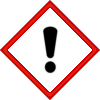 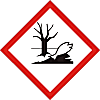 Warning:May cause an allergic skin reaction.  Toxic to aquatic life with long lasting effects.Avoid breathing vapour or dust.  Avoid release to the environment.  Wear protective gloves.   IF ON SKIN:  Wash with plenty of soap and water.  If skin irritation or rash occurs:  Get medical advice/attention. Collect spillage.  Dispose of contents/container to approved disposal site in accordance with local regulations.Contains Citronellol, Coumarin, Eugenol, Geraniol, Heliotropine. May produce an allergic reaction.Company Name, Company Address, Company Telephone Number